Periodeplan for Hompetitten 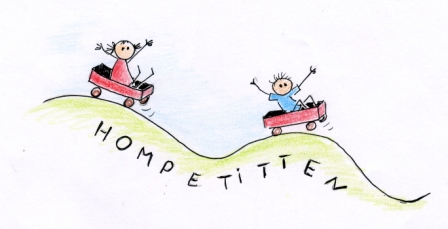 2019-2020I denne planen finner du informasjon om avdelingen og hva vi kommer til å gjøre de nærmeste månedene. Periodeplanen er nært knyttet opp til vår årsplan og Rammeplan for barnehager.Visjonen til stilla barnehage er:«Sammen skaper vi muligheter til å være den beste utgaven av oss selv»                                   GRUPPEDAGER PÅ HOMPETITTENFørskolegruppen:5-åringene går sitt avsluttende år i barnehagen. Dette året fokuserer vi på å gjøre dem best mulig i stand til å mestre sin nye skolehverdag som venter etter dette året. Barna får i barnehagen større utfordringer, mer frihet, og større spillerom når det gjelder medvirkning og påvirkning av egen hverdag. Barna gis mulighet til læring og forskning på livet gjennom lek, nysgjerrighet og appetitt på livet.5-åringene øver på å utvikle sin selvstendighet dette siste året. Det er for eksempel viktig å mestre grunnleggende ferdigheter som det å ta vare på egne ting og det å kunne kle på seg selv. Barnet deltar i flere voksenstyrte, organiserte aktiviteter der det stilles krav til barnet om å innordne seg. Barnet må følge spilleregler i en mer definert sammenheng. I barnehagen øver barna på å sluttføre prosesser mot et mål. Det å konsentrere seg om en oppgave, motta beskjeder og fullføre dem, er noe vi jobber spesielt med mot skolestart.Vi fokuserer på å gi dem gode tilbakemeldinger på det de bidrar med, med alle sine ulikheter, slik at de opplever seg selv som verdifulle. Vi ønsker at de forlater barnehagen med denne livskompetansen, som vi mener er avgjørende for en best mulig start videre i livet.For å bistå 5-åringene i utvikling av livskompetanse vil vi gjøre følgende:5-åringen er vitebegjærlig og har mange spørsmål om livets små og store mysterier. 5-åringene kan gå mer i dybden når det kommer til både utforsking av fakta, og filosofere over mer abstrakte tanker. Vi har samlinger med forskjellig filosofiske tema og er undrende i samspillet med dem. Vi spiller rollespill og planlegger prosjektarbeid og samarbeidsoppgaver i små og store grupper.Det er et mål å hjelpe barna til økt selvfølelse. Vi legger opp dagene slik at barna opplever mestring og føler seg betydningsfulle. Vi skaper et miljø der alle tørr å hevde egne meninger, uavhengig av hva andre synes og mener.Leken i 5-årsalderen er mer kompleks og innholdsrik og det er som oftest flere barn med. Når barna har høyere lekkompetanse gir det rom for både å skape noe større ut fra egne behov og ønsker, samtidig som man lettere klarer å henge med på andres innspill og tanker. Lekkompetansen er vesentlig for i det hele tatt å kunne være en aktiv, selvstendig del av leken.I samling og andre voksenstyrte aktiviteter legger vi vekt på høy grad av deltagelse og baserer innholdet enda mer på barnas innspill og behov. De eldste barna oppfordres til i større grad å ta selvstendig ansvar i hverdagslivet, både for seg selv og andre. De liker å få ansvarsoppgaver som å hjelpe til med de minste barna, lage mat og gjøre ulike “voksenoppgaver”.Medvirkning handler om å ta større del i planlegging av aktiviteter, turer og arrangementer. Barna får mer erfaring med demokratiske prosesser, og refleksjoner rundt det å være del av et mangfoldig fellesskap.Det forventes at barna tar mer ansvar for seg selv og sine ting. De pakker sekken sin selv, kler på seg selv og vurderer hvilke klær de trenger.Det siste året i barnehagen har vi et spesielt fokus på selvstendighetstrening og sosial kompetanse. Andre forberedelser til skolestart er at det stilles større krav til deltagelse i samlinger, der de må by mer på seg selv og samtidig mestre å vente på tur.Fire åringene:I 4-årsalderen har barnet utviklet sosiale ferdigheter slik at det mestrer å forholde seg til flere i lek og sosiale sammenhenger. 4-åringen øver på livet gjennom lek, og tilegner seg viktig livskompetanse. Barnet lærer sosiale strategier som er vesentlige for det å få venner, og det å være en aktiv del av en større sosial sammenheng. Det de opplever i hverdagen sin, tar de med seg inn i leken og forsker videre på. Barna bruker sin kreativitet og fantasi, og må samarbeide for å finne løsninger.I barnehagen er det viktig at barna blir verdsatt for den de er. Barna skal møtes med respekt og forståelse for det de har å bidra med. Slik utvikler de trygghet på seg selv, og mestrer det å kunne hevde egne meninger og stole på egne valg. De er aktive aktører i egne liv.For å bistå 4-åringene i utvikling av livskompetanse vil vi gjøre følgende:Rolleleken er svært viktig i denne alderen. Lekens innhold og form blir stadig mer kompleks og rollemønsteret utvidet. Vi gir barna tid og anledning til å utforske opplevelser og interesser. Barna vil i leken måtte ta selvstendige valg. De velger roller, tema og samarbeider med andre. De voksne samarbeider med barna i leken på deres premisser og støtter barnet i å utvide lekkompetansen der det er nødvendig.4-åringen kan i stor grad ta del i planlegging og utforming av sin egen hverdag. De blir stadig mer delaktig i demokratiske prosesser og får erfare at de er med på å forme fellesskapet. Barn i denne alderen er gjerne bevisst på hva de liker å gjøre og har evnen til å planlegge fram i tid. Vi ønsker å bruke tid hver uke på å snakke om hva denne uken skal inneholde, både av faste planlagte elementer og ting som oppstår i diskusjon mellom voksne og barn. Det er viktig at alles behov blir sett og hørt, og at alle opplever at de har innvirkning på sin egen hverdag. Barna skal også ha mulighet til å styre, og ta egne valg i hverdagen innenfor de rammene som til enhver tid er gjeldende.4-åringen skal gis anledning til å bryne seg på nye utfordringer og finne løsninger til beste for seg selv og fellesskapet.Barn i denne alderen bruker språket aktivt. Det er større forventing til å skulle formidle noe til et fellesskap, og det er mye mer, både dialog og lengre tankerekker, som skal formidles. Mange av barna blir opptatt av bokstaver, skriving og lesing i denne alderen og vi vil stimulere denne lysten med meningsfylte aktiviteter knyttet opp og mot lek og glede.Tre åringene:I 3-årsalderen begynner barna i større grad å se seg selv i sammenheng med omgivelsene. De prøver ut og forsker på sin egen rolle i forhold til andre. De hevder i større grad egne meninger og behov, og sjekker ut hvordan disse virker i samspill med omverdenen. I mange sammenhenger vil 3-åringen ikke uten videre jenke seg, men holde på sitt perspektiv. Samspillet, respons og tilbakemeldinger fra dem barnet omgir seg med, og erfaringer av egne valg, gir grunnlag for viktig læring, mestring og livskompetanse. For oss voksne er det viktig å møte barnet der det er. Vi snakker med barna om deres valg og synspunkter, og veileder dem i hva som kan være gode løsninger.Det er også viktig å presisere at barna ikke alltid kan få gjennomslag for egne ønsker og behov av hensyn til seg selv og andre. Slik lærer barnet å mestre de sosiale normer i samspill med omgivelsene.Høytider på Hompetitten:Juleforberedelser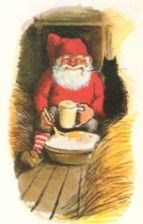 Mål: Barnet skal oppleve tradisjoner, den kristne julehøytiden og barnehagens spesielle tradisjoner. Dette skal være en rolig og hyggelig tid. Begrunnelse: vi ønsker å forberede julen og synes det er viktig at barna får innblikk i tradisjonerAktiviteter knyttet til fagområdene: Etikk, religion og filosofi: Barna blir kjent med julebudskapet. Vi formidler barnehagens tradisjoner. Vi går på julevandring i Spydeberg kirke. Kunst, kultur og kreativitet: Vi arrangerer juleverksted. Vi pynter avdelingen til jul. Vi lærer noen julesanger; «Musevisa», «På låven sitter nissen» og «Når jeg tegner jul». Vi arrangerer Lucia, nissefest og julebord for barna. Kommunikasjon, språk og tekst: Vi leser julefortellinger. Vi snakker om julens tradisjoner med glede og forventninger. Vi leser historien om Lucia. Vi drar på juletheaterAntall, rom og form: Vi baker pepperkaker. Vi ser på kakeformer, måler og veier.Arbeidsmåter: Vi bruker samlingene til å formidle juleevangeliet og skape julestemning. Vi bruker smågruppene til ulike juleaktiviteterPåske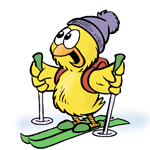 Mål: Barna skal få kjennskap til påske og påsketradisjoner med vekt på nytt liv. Vi vil så frø og se at dette blir til vekst. Kanskje vokser det opp noe vi kan smake på. Vi vil snakke om kyllinger og påskeharen, og vi vil bruke flanellograf og andre konkreter for at barna skal få kjennskap til påsketradisjonene og påskebudskapet. Hva gjør vi i påsken? Vi vil også lage påskepynt. Kanskje kommer påskeharen på besøk? 😊Sanger og fortellinger:Lille Hasse hareEn liten kylling i egget lå Hvor bor du lille kyllingRegler om påskeharen påskefortellingerEtikk, religion og filosofi: Barna får kjennskap til de kristne høytider og tradisjoner.Språk, tekst og kommunikasjon: Å samtale om opplevelser, tanker og følelser er nødvendig for utvikling av et rikt språk. Kunst, kultur og kreativitet: Barna skal få mulighet til å oppleve kunst og kultur og til selv å uttrykke seg estetisk.17-mai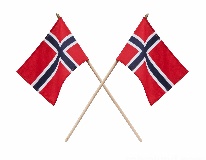 Mål: Barna skal bli kjent med hvorfor vi feirer 17. mai. Vi vil holde fokuset på 17.mai og flagg. Dette er Norges bursdag, og vi vil gjennom bruk av bilder snakke litt om hvordan vi feirer dagen og hva det vil si å gå i tog. Vi vil lage flagg, bilder og rosetter som vi skal pynte avdelingen med. Fargene vi øver på vil være rød og blå. Vi har 17. mai feiring i barnehagen og går i tog med de andre private barnehagene i bydelen, spiser pølser og is.Sanger og fortellinger:Ja, vi elsker dette landet Norge i rødt hvitt og blått 17.mai regler Karsten og Petra møter kongenNærmiljø og samfunn: Rammeplanen sier at barna skal bli kjent med og delta i samfunnet gjennom opplevelser og erfaringer i nærmiljøet. Kommunikasjon, språk og tekst: Barna får et positivt forhold til tekst og bilder som kilde til estetiske opplevelser og kunnskaper, samtaler og som inspirasjon til fabulering og nyskaping.Antall, rom og form: Vi skal bidra til at barna erfarer, utforsker og leker med form og mønsterBarnehagens tema dette barnehageåretI år har vi tema “Fra jord til bord og fra jord til bord” Barna skal bli involvert i å lage mat, og lærer hvor maten vi spiser kommer fra, og om bærekraft ved å forsyne seg i passe mengder slik at vi kaster mindre mat.Vi på avdelingen skal vi bruke ulike teknikker som en naturlig del av hverdagen, og lærer seg å mestre disse. På avdelingen har vi nettbrett tilgjengelig på hver avdeling, som fremmer kreativitet, problemløsning og samarbeid for alle aldersgrupper.Vi gleder oss til ny periode sammen med dere!Leken og voksen rollenFor å kunne arbeide fokusert i for hold barnas lek, er det viktig å være seg bevisst sin rolle som voksen. Dette gjør vi ved å:Være observante og engasjerte Legger til rette for et godt lekemiljø både inne og ute. Vise stor respekt og anerkjennelse til barnas lek Være gode tilretteleggere Delta på barnas premisserGi barna gode opplevelser, spenning og utfordringer i hverdagen Se viktigheten av lek for barns læring og utviklingVennskap En sentral oppgave for oss voksne er å hjelpe barna med å bygge relasjoner til hverandre. Dette gjøres ved å:Invitere barn som ikke til vanlig er sammen, til å delta i en felles aktivitet eller lek. Skape felles opplevelser i små grupper på tvers av avdelingene og bevare vennskap (de som har flyttet over til storebarn) Respektere at vennskap kan være sterkt uansett alder.Være observante voksne som legger merke til når barn knytter bånd, vi må være vare, og ikke gripe inn og forstyrrer i disse prosessene.Naturglede Vi ønsker å være mye ute i naturen og gi barna natur glede Fast turdag og turområdeLage bålplass og gjøre plassen til «vår egen» Se endringer i naturen gjennom et helt årSer etter dyrespor, fugler og insekter, lytter til fuglesang, bruker naturen til lek og utforskning Rusken dag- plukker søppel i nærmiljøetMål for store barns avdelingen (3-6 år):Naturvern – ta vare på naturen
• Lese bøker om naturvern
• Kildesortering: papir, matavfall, metall og glass
• KompostGå på tur – veien er måletStudere livet i naturen og følge prosessene:
• Plante / så – løk, blomster, grønnsaker
• Bruke forstørrelsesglass (se små dyr og planter)
• Se på livet i vannet og under steiner og stubber
• Følge et tre gjennom årstidene
• Ta inn froskeegg og se utviklingen til rumpetrollEksperimentere:
• Fryse vann
• Smelte snø
• Lage is lykter og snø figurerGul gruppe (Førskolebarn) Pedagogisk leder (Julie før jul).Rødgruppe 4 åringerGlenn og HaraldBlå gruppe 3 åringerFatima og KristineAugustFreyjaMiaIngridEinarIbenOliviaWilliamFeliksAkselNoraLinaNoraMarthaElineMartha. TLudvigElidaHermannOlivia A.FridaJonarOlivia G.Sofia